VOB im Bild – Hochbau- und Ausbauarbeiten 
Abrechnung nach der VOB 2012 mit Ergänzungen 2015VERLAGSGESELLSCHAFT RUDOLF MÜLLER GmbH & Co. KGStolberger Str. 84							50933 KölnTelefon: 0221 5497-120		      		         Telefax: 0221 5497-130service@rudolf-mueller.de			         www.baufachmedien.deDie „VOB im Bild – Hochbau- und Ausbauarbeiten“ ist das Standardwerk zur einfachen und sicheren Abrechnung nach der aktuellen Vergabe- und Vertragsordnung für Bauleistungen (VOB). Grundlage der aktuellen 21. Auflage bildet die VOB-Ausgabe 2012 und der  zugehörige VOB-Ergänzungsband 2015Von den insgesamt 62 Allgemeinen Technischen Vertragsbedingungen (ATV) werden in dieser „VOB im Bild – Tiefbau- und Erdarbeiten“ 30 tiefbauspezifische ATV erläutert. Davon wurden gegenüber der VOB, Ausgabe 2006 alle ATV redaktionell und 9 fachtechnisch überarbeitet.. Das Fachbuch erläutert praxisnah und leicht verständlich 44 hochbauspezifische Allgemeine Technische Vertragsbedingungen (ATV) in Text und Bild. Darüber hinaus bietet es ein Einführungskapitel zum besseren Verständnis der VOB, den Wortlaut des Geltungsbereichs (Abschnitt 1) und der Abschnitte 0.5 (Abrechnungseinheiten) und 5 (Abrechnung) der in der VOB/C enthaltenen hochbaurlevanten ATV sowie eine praxisgerechte Sammlung geometrischer Formeln mit Anwendungsbeispielen zur Erleichterung der Abrechnung.Die 21. Auflage berücksichtigt 20 der im Ergänzungsband 2015 fachtechnisch und redaktionell überarbeiteten ATV, darunter insbesondere:DIN 18320 "Landschaftsbauarbeiten" 
DIN 18330 "Mauerarbeiten" 
DIN 18331 "Betonarbeiten" 
DIN 18335 "Stahlbauarbeiten" 
DIN 18340 "Trockenbauarbeiten" 
DIN 18345 "Wärmedämm-Verbundsysteme" 
DIN 18349 "Betonerhaltungsarbeiten" 
DIN 18350 "Putz- und Stuckarbeiten" 
DIN 18351 "Vorgehängte hinterlüftete Fassaden" 
DIN 18353 "Estricharbeiten" 
DIN 18354 "Gussasphaltarbeiten" 
DIN 18361 "Verglasungsarbeiten" 
DIN 18365 "Bodenbelagarbeiten" 
DIN 18386 "Gebäudeautomation" 
DIN 18451 "Gerüstarbeiten" 
DIN 18459 "Abbruch- und Rückbauarbeiten"2.028 Zeichen / Februar 2016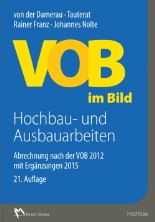 Begründet von Hans von der Damerau und August Tauterat.
Bearbeitet von Dipl.-Ing. Rainer Franz und Dipl.-Ing. Johannes Nolte.21., aktualisierte und erweiterte Auflage 2016. DIN A4. Gebunden. 
440 Seiten mit 1023 farbigen Abbildungen.EURO 129,–  
ISBN 978-3-481-03400-9